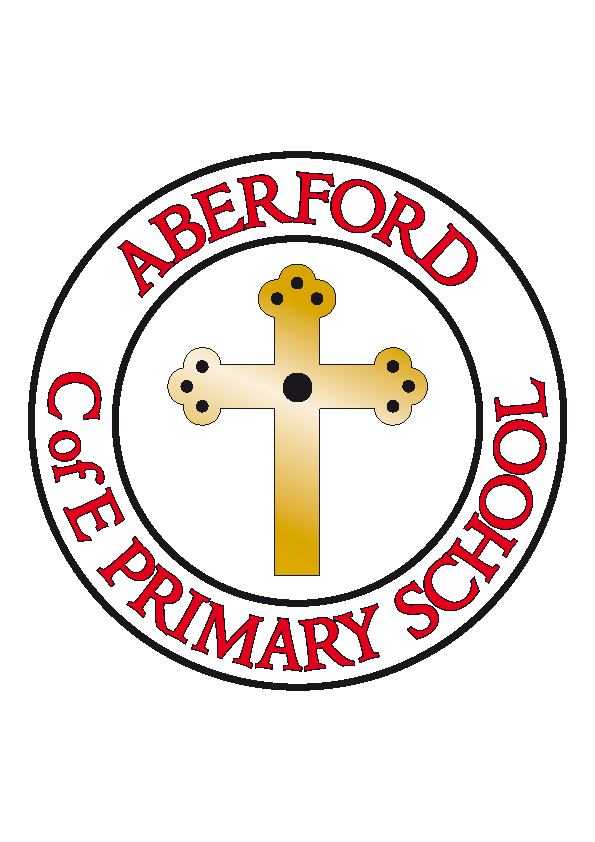 Aberford Church of England Primary SchoolSchool Lane, Aberford, Leeds, LS25 3BUTel: 0113 281 3302   Website: www.aberfordprimaryschool.co.uk Headteacher – Philippa BouldingTHE WEEK AHEAD:          Diary for the week beginning 19th June 2017House Points (collected and reported by Jasmine, Evie S & Maddie J)This week’s winners are Becca with 287 house points  Aberford AchievementsLunchtime superstars Chloe D & Sam MOlive for always being helpful in classBailey for his amazing effort in his phonics Luca for his amazing performance during moon footballCaden for a fantastic attitude in rehearsalsEvie D for her kind and caring attitudeRubie T for being so enthusiastic with Aladdin rehearsalsAnna for being so enthusiastic with Aladdin rehearsalsA Gold award for 150 house points was awarded to: Jack TA Platinum award for 250 house points was awarded to: KianA Double Platinum award for 350 house points was awarded to: LukeDiamond awards for 450 house points were awarded to: Ted & IslaGazebosThe Summer Gala is coming around quickly, we are hoping that you may be able to help.  We are short of a few gazebos for the stalls at the gala and were hoping to be able to borrow some.  If you have a gazebo that we are able to borrow please let the school office know.  Thank you P.T.A. NewsGala Queen & attendantsCongratulations to Ellie L who is this year's Gala Queen and attendants; Madeleine B (KS1) and Jasmine J (KS2).Summer gala raffleWe have had a really good response from local businesses supporting our Summer Centenary gala and are able to raffle the following prizes: a voucher for Garforth Golf Club (worth £120), a family ticket for 'Bulletfest' music festival at The Crooked Billet public house, Saxton, Luxury food hamper, family pizza meal at the Arabian Horse public house, family day pass for the Summer Adventure at Stockeld Park, £25 meal for 2 voucher at  Aagrah restaurant, Garforth, family day pass for Cannon Hall Farm and a bottle of Prosecco and chocolates courtesy of Sainsbury's, Colton. Tickets will be on sale next week priced at £1 each, you are more than welcome to purchase tickets on behalf of family or friends also.Non-uniform dayTo help raise money for the Chocolate tombola stall (as in previous years) the School are holding a non uniform day next Friday 23rd June.  Please can all children that are participating bring £1 each into school.Many thanksYour P.T.A.MONDAYGuitar Lessons with Roundhay Music (starting from 8.50am)Football ClubTUESDAYKS1 Dance with Castleford TigersDiocesan Conference at York RacecourseWEDNESDAYBrass Lessons with York MusicTHURSDAYTag Rugby with Castleford TigersFRIDAYTuck ShopWoodwind lessons with York MusicNon Uniform day in exchange for £1 or Chocolate to the same value